The Hong Kong Council of Social ServicesM E M O R A N D U MTO	: 	All Members of Hong Kong Joint Council for People with Disabilities		Concerned Government Departments and Organizations FROM	:	CHEUNG Wai-leung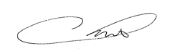 		ChairpersonSUBJECT : 	The 9th International AbilympcisDATE	:	26 January 2016I am pleased to inform you that the Hong Kong Joint Council for People with Disabilities/ The Hong Kong Council of Social Service has solicited funding to subsidize 10 delegates of rehabilitation NGOs / self-help groups on 50% basis and 2 delegates of Council’s staff on 100% basis for attending the captioned events.For information of the Events, including the estimated expenses per delegate and selection criteria on subsidy, please visit the below HKCSS website:http://www.jointcouncil.org.hk/chi/latest-news.phpTo apply for subsidy, please complete the Subsidy Application Form(s) which can be downloaded at the above website.  Those who wish to join the Joint Council’s delegation as a self-financed member, please complete the Application Form for Self-financed Applicant, which can be downloaded at the website as well.	If you have difficulties with internet access, please contact us to make alternate arrangement.  Completed forms should reach Hong Kong Joint Council for People with Disabilities, 12/F, Duke of Windsor Social Service Building, 15 Hennessy Road, Wanchai, Hong Kong before 12 February 2016 (Friday).  Please mark “Confidential” on the envelope and all information will be treated in strict confidence.  Please note that late applications will not be considered.	Should there be any questions on the subsidy application procedures, please contact Mr. Joe TAM, Project Officer, at 2864 2935 or by email to joe.tam@hkcss.org.hk.	Thank you for your attention.c.c.	Mr. KUO Chun Chuen, Chief Officer (Rehabilitation), HKCSS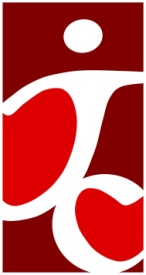  JOINT COUNCIL FOR PEOPLE WITH DISABILITIESIN PARTNERSHIP WITH THE  COUNCIL OF SOCIAL SERVICENATIONAL MEMBER ORGANIZATION OF REHABILITATION INTERNATIONAL香 港 復 康 聯 會香港社會服務聯會合作伙伴．國際復康總會成員機構